دروس التعريب الثلاثي الأول :تمهيد عام مدخل للتعريب , حروف الهجاء 2 آداب / الفعل 3 آداب2 نصوص لكل مستوى.ملاحظة : تدرس اللغة حصة بحصة مع مادة التعريب من الفرنسية .مدخل إلى علم التعريب 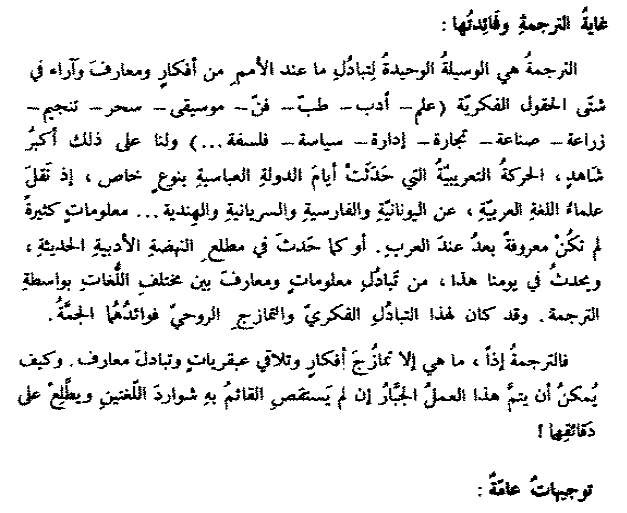 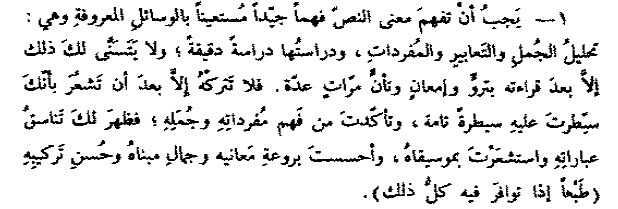 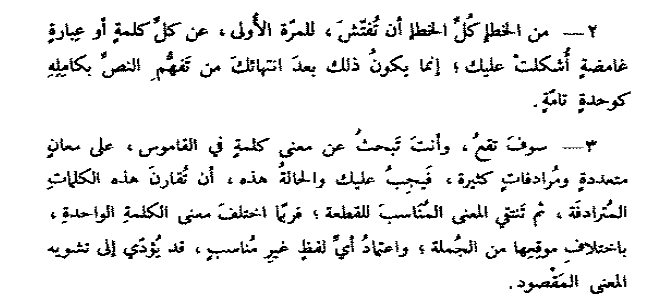 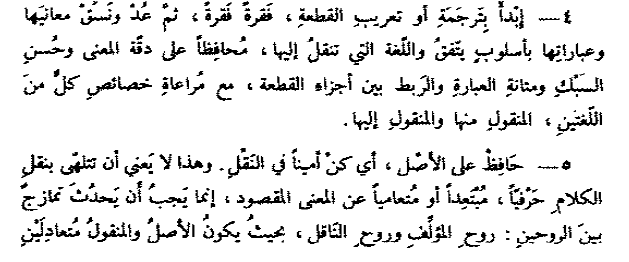 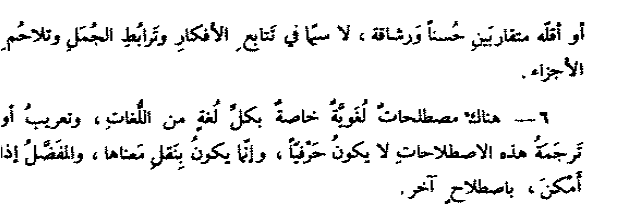 الثانية آدابالدرس الأول توصيات هامة :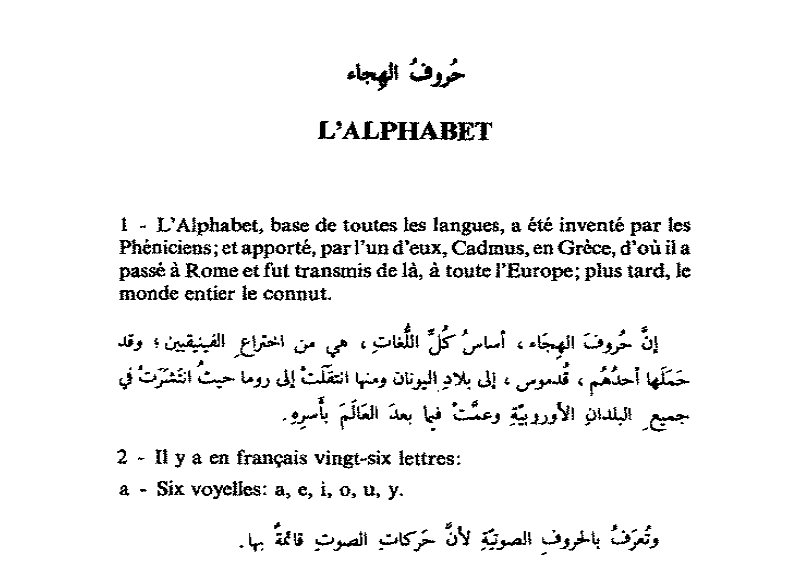 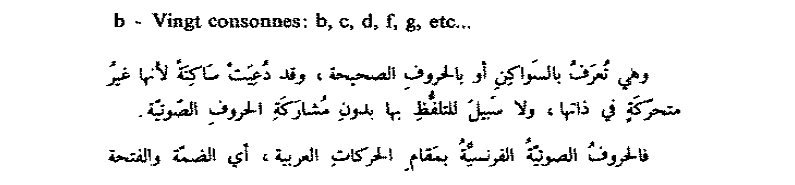 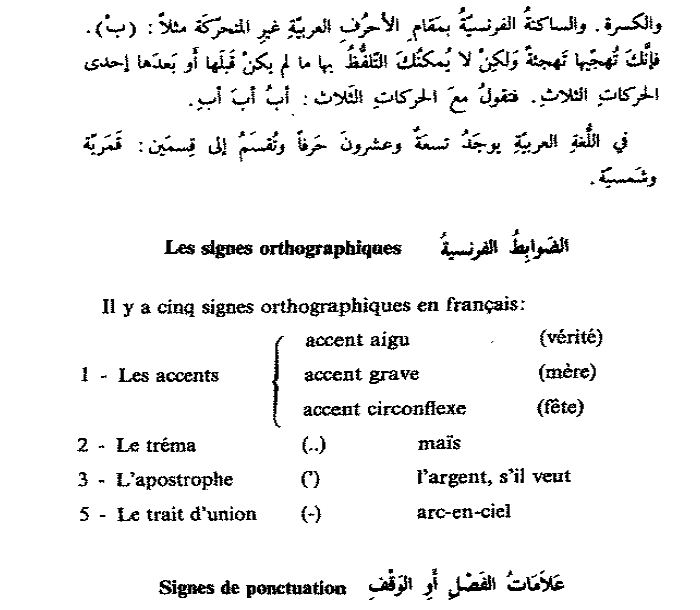 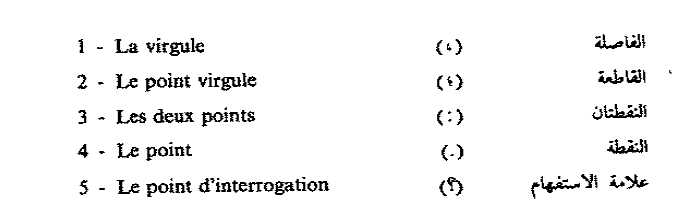 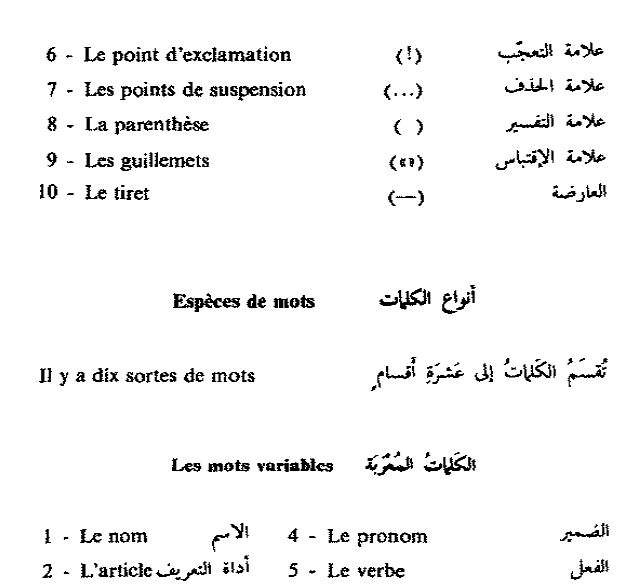 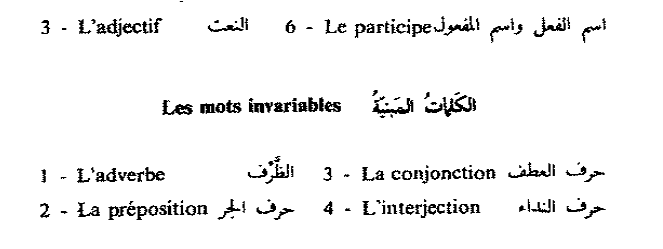 تمرين منزلي :أنقل إلى العربية الجمل التالية :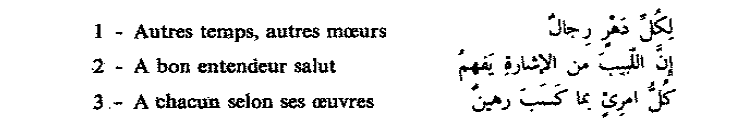 الدرس الثاني إصلاح تمرين منزلي .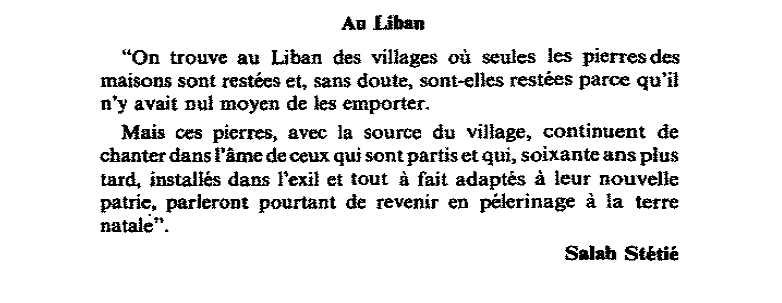 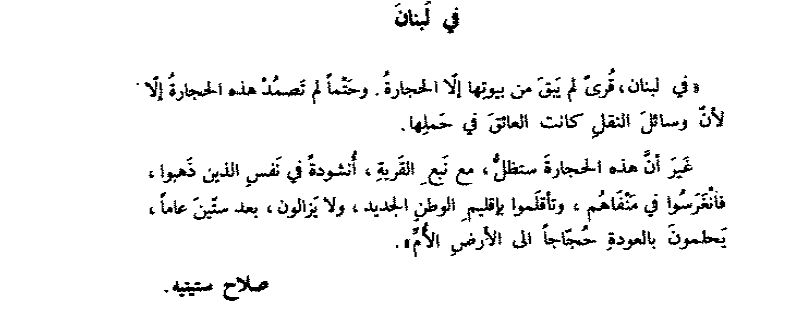 الدرس الثالث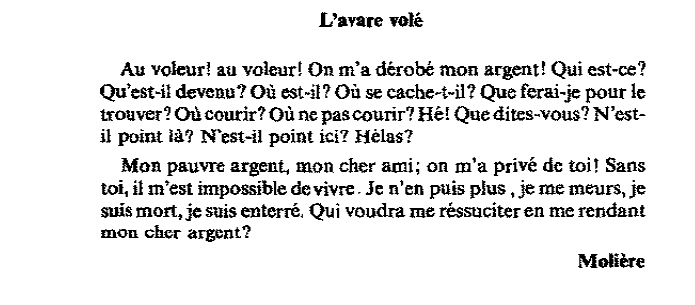 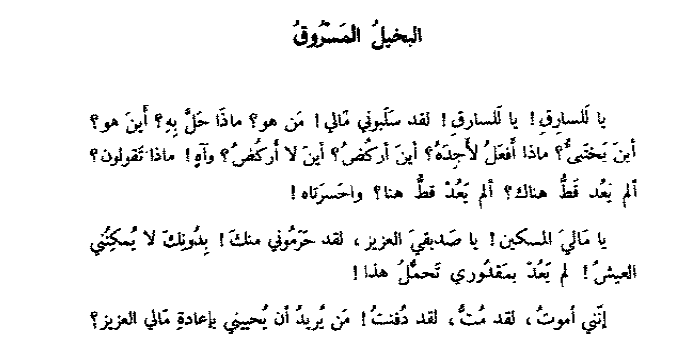 الثالثة آدابالدرس الأولتوصيات هامة :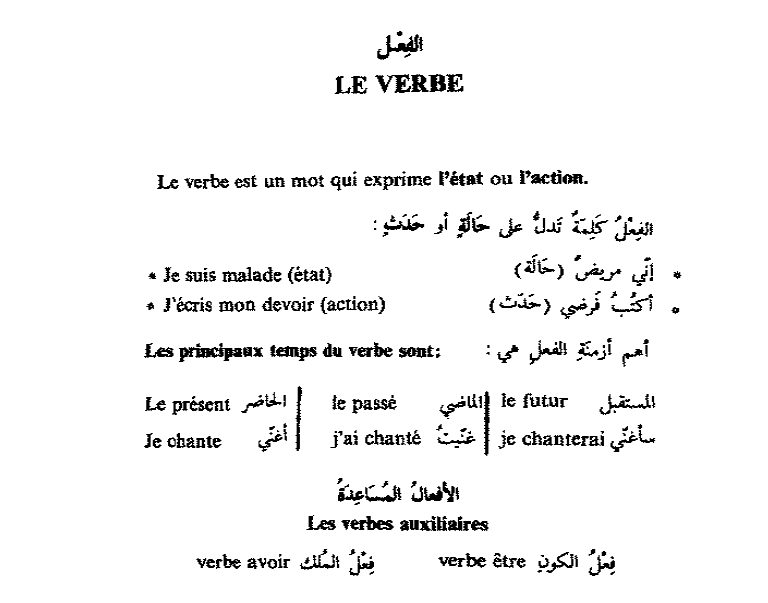 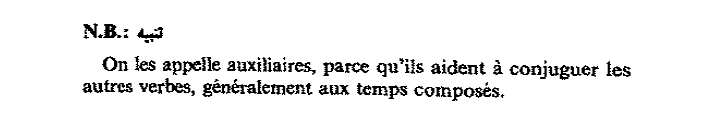 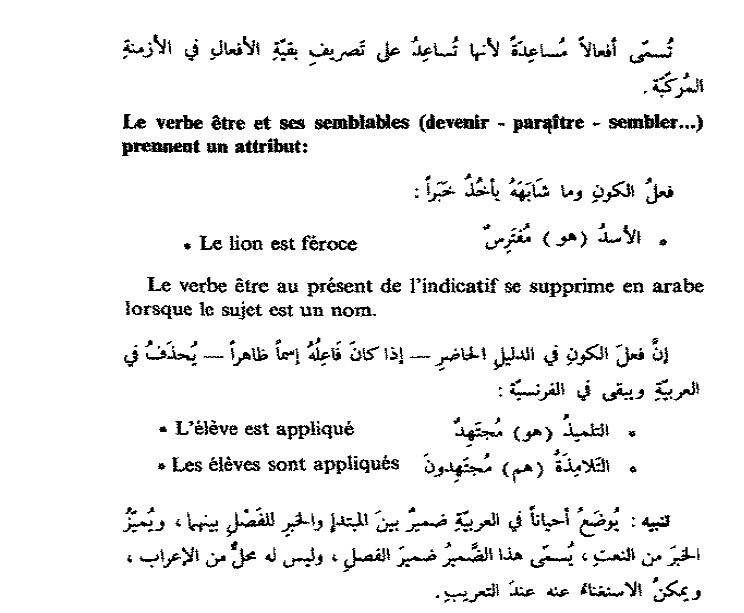 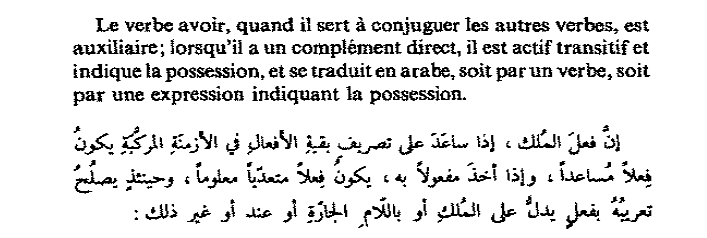 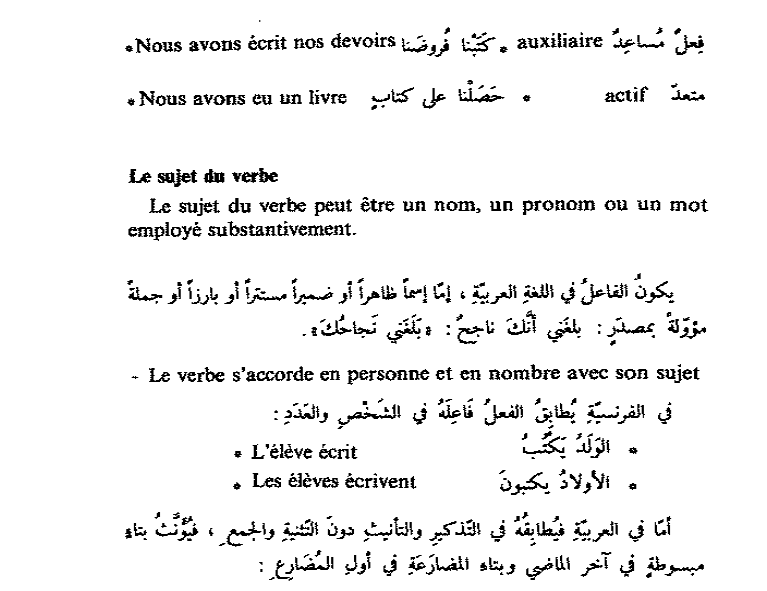 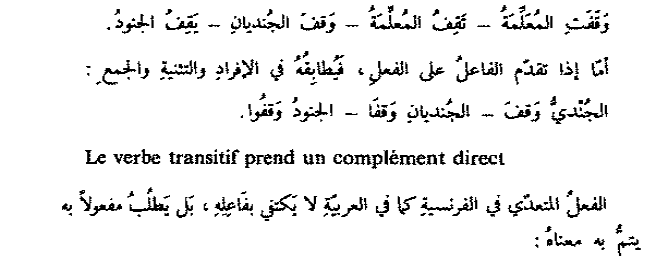 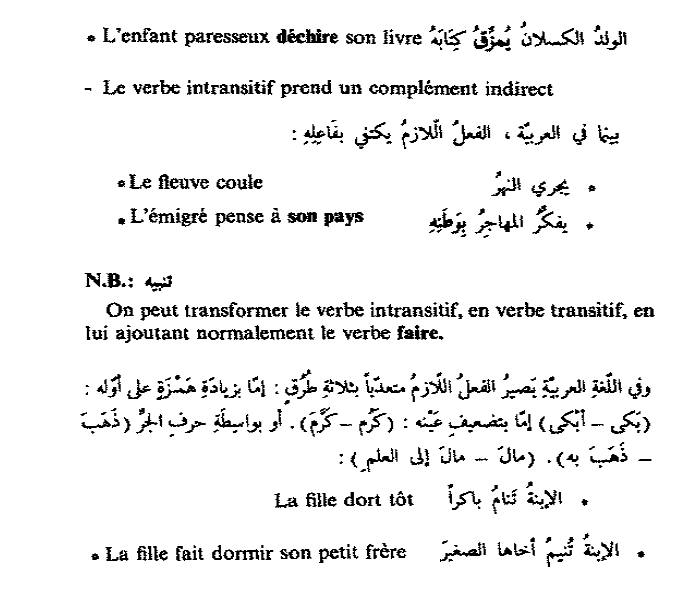 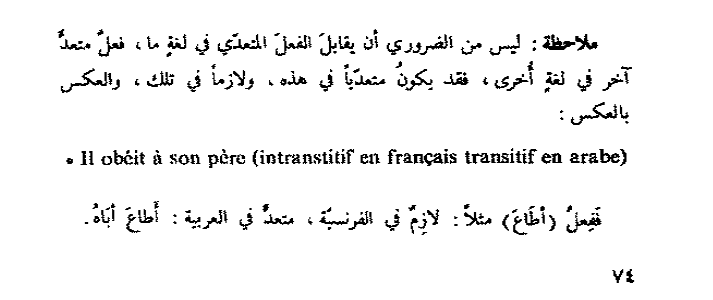 تمرين منزلي :أنقل إلى العربية الجمل التالية :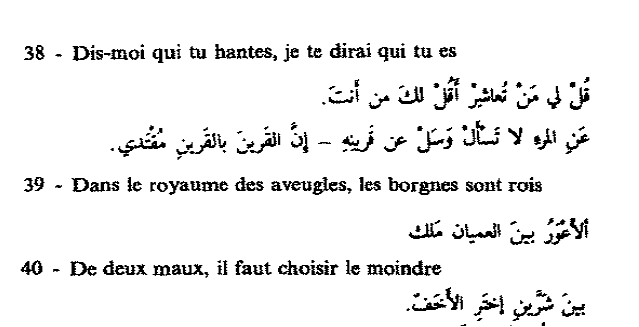 الدرس الثاني الثالثة آدابإصلاح تمرين منزلي.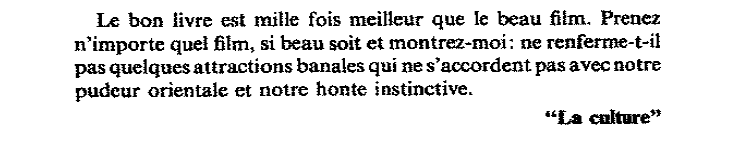 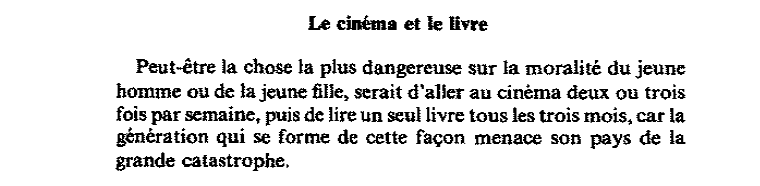 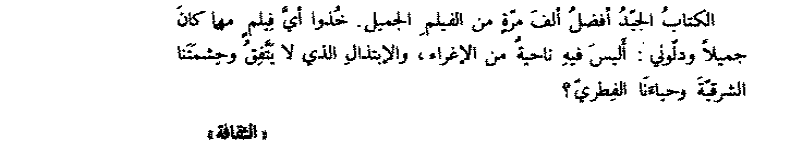 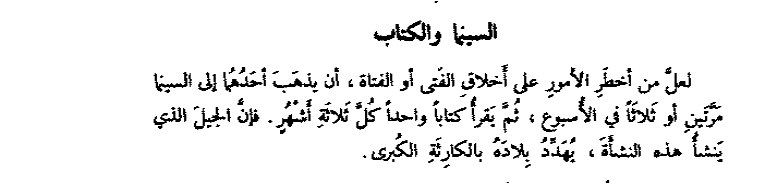 الدرس الثالث الثالثة آداب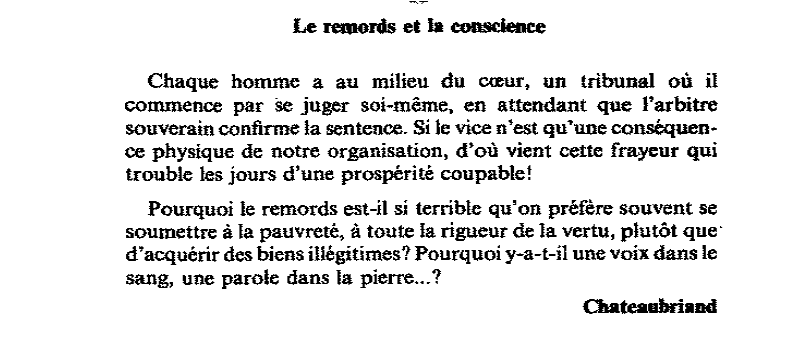 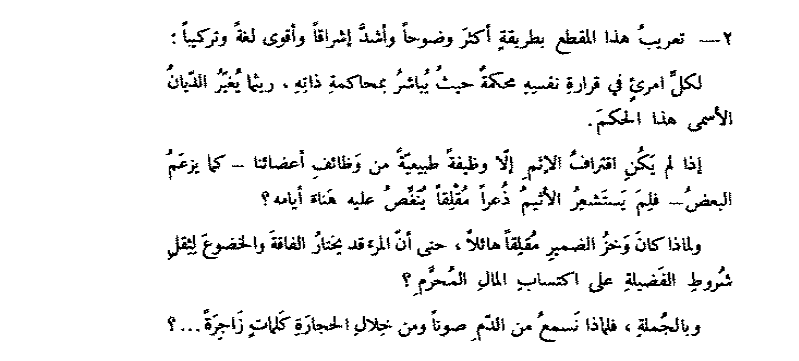 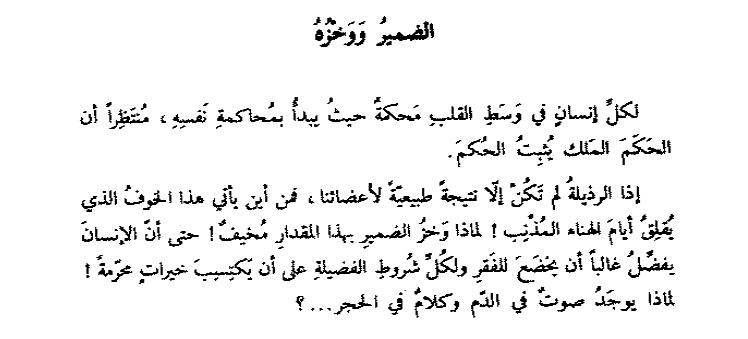 فرض مراقبة عدد1 في التعريبالإصلاح***معهد المتنبي الخاصرأس الجبلدروس مادة              " التعريب "أستاذ اللغة العربيةالثانية + الثالثة آدابدروس مادة              " التعريب "أحمد اللطيف